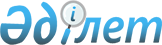 О внесении дополнений в приказ Министра финансов Республики Казахстан от 30 декабря 2008 года № 635 "Об утверждении государственного реестра контрольно-кассовых машин"
					
			Утративший силу
			
			
		
					Приказ Министра финансов Республики Казахстан от 22 мая 2017 года № 327. Зарегистрирован в Министерстве юстиции Республики Казахстан 29 мая 2017 года № 15185. Утратил силу приказом Министра финансов Республики Казахстан от 16 февраля 2018 года № 208 (вводится в действие по истечении десяти календарных дней после дня его первого официального опубликования)
      Сноска. Утратил силу приказом Министра финансов РК от 16.02.2018 № 208 (вводится в действие по истечении десяти календарных дней после дня его первого официального опубликования).
      В соответствии со статьей 651 Кодекса Республики Казахстан от 10 декабря 2008 года "О налогах и других обязательных платежах в бюджет" (Налоговый кодекс) ПРИКАЗЫВАЮ: 
      1. Внести в приказ Министра финансов Республики Казахстан от 30 декабря 2008 года № 635 "Об утверждении государственного реестра контрольно-кассовых машин" (зарегистрирован в Реестре государственной регистрации нормативных актов под № 5453, опубликован 20 марта 2009 года в газете "Юридическая газета" № 42 (1639)) следующие дополнения:
      Государственный реестр контрольно-кассовых машин, утвержденный указанным приказом, дополнить строками следующего содержания:
      "
      ".
      2. Комитету государственных доходов Министерства финансов Республики Казахстан (Тенгебаев А.М.) в установленном законодательством порядке обеспечить:
      1) государственную регистрацию настоящего приказа в Министерстве юстиции Республики Казахстан;
      2) в течение десяти календарных дней со дня государственной регистрации настоящего приказа направление его копии на официальное опубликование в периодические печатные издания, а также в Республиканское государственное предприятие на праве хозяйственного ведения "Республиканский центр правовой информации" для официального опубликования и включения в Эталонный контрольный банк нормативных правовых актов Республики Казахстан;
      3) размещение настоящего приказа на интернет-ресурсе Министерства финансов Республики Казахстан.
      3. Настоящий приказ вводится в действие по истечении десяти календарных дней после дня его первого официального опубликования.
					© 2012. РГП на ПХВ «Институт законодательства и правовой информации Республики Казахстан» Министерства юстиции Республики Казахстан
				
199.
"Контрольно-кассовая машина аппаратно-программный комплекс CFRv2.0"
200.
"Аппаратно-программный комплекс контрольно-кассовая машина Webkassa 1.0 без функции передачи данных"
201.
"PAX S80 NORD OnlineKZ (Версия 2.0 Универсальная)"
202.
"PAX D210 NORD OnlineKZ (Версия 2.0 Универсальная)"
203.
"ПО передачи фискальных данных на сервера ОФД и последующей печати чеков "eCashBox"
204.
"ПО передачи фискальных данных на сервера ОФД и последующей печати чеков "CashBoxSystem" 
205.
"Smart Online KKM 1.0" 
206.
"Smart Box ФПД" 
      Министр финансов
Республики Казахстан

Б. Султанов
